Publicado en España el 16/09/2020 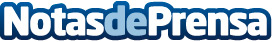 Bertín Osborne y Repara tu Deuda abogados firman un acuerdo para promocionar la Ley de Segunda Oportunidad Apuesta por la Ley de Segunda Oportunidad en época de COVID y crisis económica. Repara tu Deuda Abogados recibe un 50% más de casos a raíz de la crisis de la COVID-19Datos de contacto:Emma Moron900831652Nota de prensa publicada en: https://www.notasdeprensa.es/bertin-osborne-y-repara-tu-deuda-abogados_1 Categorias: Nacional Derecho Finanzas Telecomunicaciones Televisión y Radio http://www.notasdeprensa.es